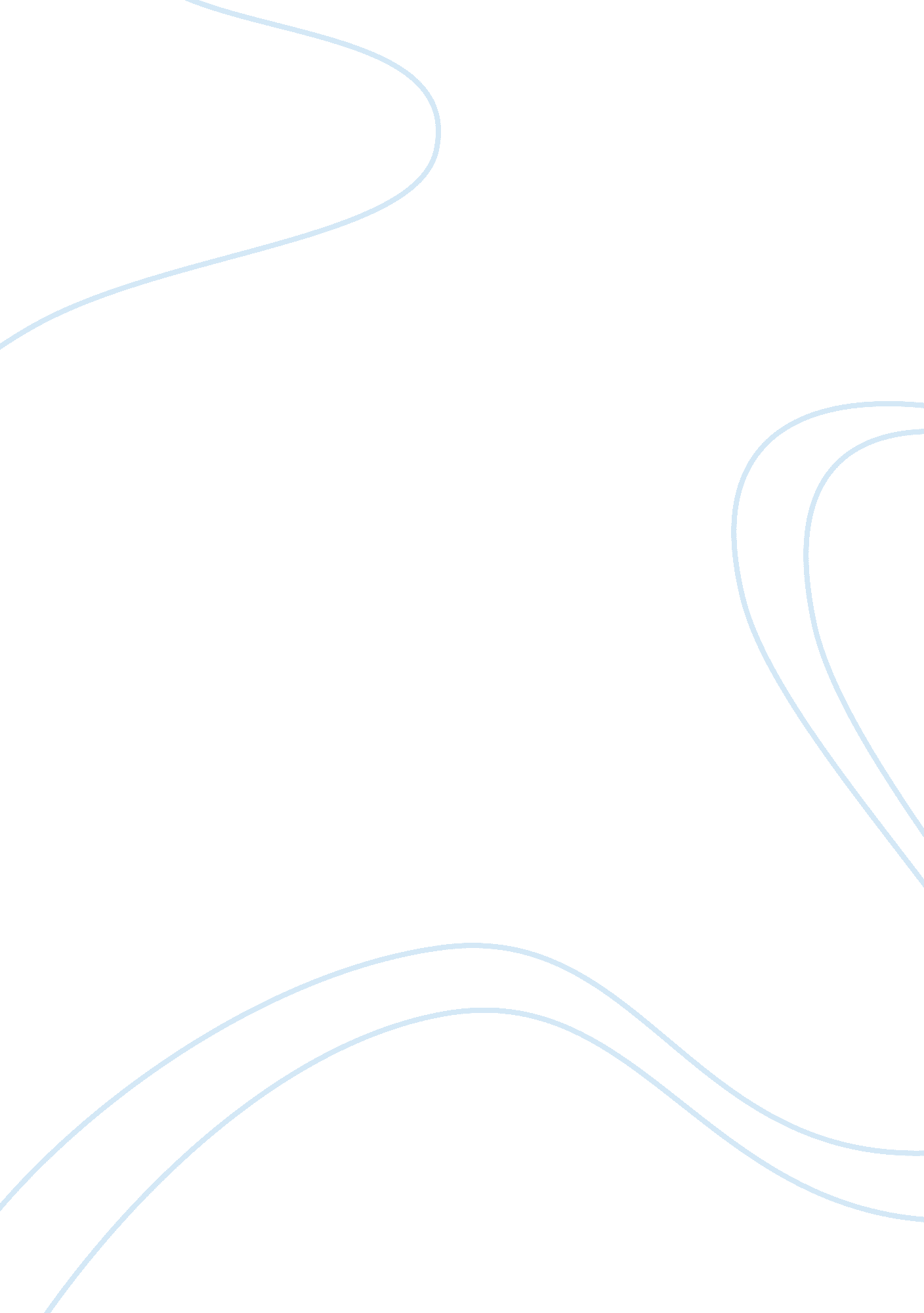 Devising as a journey of exploration and discovery theatre essay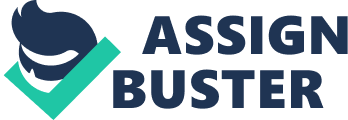 Devising is a really unstable signifier of theater. Taking inspirations from anyplace and everyplace, a devised public presentation can be in any signifier and on any subject. This manner is in direct contrast to scripted theater, where a text is puting out the secret plan, way, characters and inside informations of the concluding public presentation. Although there is freedom for a personal reading of the overall position and signifier of the piece, the dry runs and public presentations are confined by what has already been decided by the dramatist. But inventing is limitless, in which a company can bring forth a public presentation on any subject or subject, taking thoughts from any portion of life and bring forthing something new and fresh – ‘…the precise nature of the terminal merchandise [ of devised theater ] is unknown. In conventional theater, nevertheless, everyone knows the production is, for illustration, Shakespeare ‘ s Hamlet from the beginning. ‘ ( Oddey, 7 ) An illustration of a inventing piece is the recent ‘ Fairytale Mash-Up ‘ which I was involved in as an histrion. For this our original stimulation was a aggregation of short fairy tale narratives, some of which were familiar and others were unknown to the group. On reading the narratives we found them to be surprisingly ghastly, which was something that is non needfully picked up when a fairy tale is heard as a kid, such as the meatman cutting off the miss ‘ s pess in Red Shoes. This was an unexpected turn and was the chief footing of the beginning of our thought, as we decided from the really start that the Fairy Godmother would be dead, and hence would non do all dreams come true as is normally expected of this character. Already we had a new reading of a authoritative thought, but our ain input had discovered a new option. As ‘ oak trees grow from little acorns ‘ ( Greet, Why Devise ) and all thoughts must stem from someplace, the histrions within a fashioning group are responsible with feeding new thoughts into the group to make more diverseness within the piece. Through this an histrion has the power to acquire what they separately want from the piece and therefore it becomes more personal for the histrions. It becomes their piece in a deeper manner than, for illustration, a Chekhov drama would, as it is inspired by their ain thoughts and experiences. In the ‘ Mash-Up ‘ I personally wanted something from it, holding non attempted a slaying enigma before and holding non explored the true possibilities within comedic theater. Inventing allows us, as histrions, to research ourselves, our possibilities and our restrictions. Sarah Kane believed that if something could be imagined so there was a manner of reproducing it on a phase, and with this in head an histrion can research distant memories and fantastical narratives in assistance of a devised public presentation. As every homo is alone and no two people have the same experiences, a devised company has a whole assortment of stimulation that is antecedently unobserved and undiscovered by a public audience. In this, the ‘ not cognizing ‘ is clear, as at the start of development of a piece cipher knows what will be their influences and stimulations, and this creates a feeling of exhilaration and in return provides energy for the piece. This, as a consequence, means necessarily every devised piece will ever be original due to the fact that a different group of histrions will supply different motives, due to the contrasting relationships within the group. In the 1960s a group was formed called the People Show and their public presentations ‘ relied on the differences and struggle between single creative persons within the group, which changed with every new show ‘ s state of affairs, conditions and fortunes. Every show was a alone fashioning public presentation. ‘ ( Oddey, 5-6 ) This company is an ideal representation of a fashioning company, as they are described as ‘ a group of single creative persons in coaction with each other, taking hazards, holding a sense of unknown at the start of the inventing procedure ‘ ( Oddey, 6 ) . It is this risk-taking that is of import to inventing, as people need to lose their suppressions for true inspiration and new thoughts to organize. Having worked with members of my group before there were connexions for some, but others were new relationships that had to be built during the development procedure. A benefit of this was that fresh eyes on an histrion would see a endowment within them that had possibly non been explored before, that their closer friends would hold overlooked as being excessively obvious. In this hazards were taken, non all of which were successes but by making dry runs we allowed the freedom and non-judgement of an thought so that even if merely a bantam facet of it was used subsequently, we made it so that histrions would non fear holding thoughts rejected within the group. One of the chief techniques within fashioning is improvisation, which in world is the footing of most devised work. This is a self-generated activity, and hence allows freedom, as an histrion is non tied down by any bounds, there is no concluding finish laid out in progress and there is limited if any way made. The histrion can be in the minute, without holding to concern his ideas with the following minute: ‘ Nothing is fixed and absolute, it is in flux, what will the following minute be? ‘ ( Bentley, 78 ) In improvisation the following minute is non of import, it is about concentrating on the current and feeling free to research in the present without fright of the hereafter. Not all improvisation goes good, and more than frequently it takes more than several attempts to happen something deserving anything, which is why continued improvisation is critical for detecting new things, because if a company ever goes with the first thought they limit themselves greatly where they should be free to pick and take from many thoughts. Additionally a benefit of devised work is that even a construct that has been hebdomads in processing can be dropped if needed – something that is non so possible within written work. In our piece we swapped and changed characters as we felt needed – one member was set to be the Fairy Godmother before this was changed hebdomads in, but it was discovered that this really allowed the original histrion to see more, holding been able to seek out more than one character until she found one that would suit with what she wanted out of the inventing experience. Additionally, original characters like a recluse jinni were dropped as we felt necessary, and in early phases we were on a regular basis trading characters until we found an option that gave everyone the best chances for themselves and for the group. WE toyed with the thought of merely picking out characters from a chapeau so executing as them or bring forthing still images without discoursing it, but this became more complicated as some were drawn more to a certain character and struggled with more vague options. As clip went on and the piece became more complex and structured, one group member produced verse forms which acted as soliloquies for all the different characters, so in clip we found ourselves structuring scenes around these verse forms as more were produced. It was rather interesting uniting improvisation with written work, as we could improvize and develop until we found a topographic point where the verse form tantrum, and one time it was done we would improvize the terminal of the scene every bit good. This meant that we could experience certain that the scene would hold a point but we would still hold the freedom to play around the set information. Additionally, as all the scenes were flashbacks for assorted slaying suspects, there was no set order for them to be in, so this besides added the chance to play with different orders to analyze the flow of energy from one to another before happening the right agreement. Oddey says how ” thinking on your pess ‘ allows the person to react to new thoughts or ideas spontaneously, to feel and respond to others so that the interaction or combined operation frequently produces unknown or unobserved fresh stuff. This is non to undervalue the value of or importance of group treatment, but to indicate out the danger of going preoccupied with speaking ‘ ( 155 ) and this is decidedly a important point. In our group we found that treatment was best left until after seeking out some free improvisation and even so it needed to be brief otherwise it became compacting. We gave ourselves rigorous clip bounds and this meant that there was n’t clip to speak and added concentrated energy into a minute, which frequently created new and exciting consequences. Devising is besides approximately researching how common thoughts and regular daily things can be flipped on their caput and transformed into trade name new positions, thereby ‘ challenging our prepossessions ‘ . ( DV8, Artistic Policy ) Theatre ‘ s precedence is to acquire a message across or to do an audience feel something peculiar, and more than frequently this is done through opening their eyes to the obvious but unexpected. This is the usage of the known instead than the ‘ not known ‘ but has merely every bit much if non more of an impact on viewing audiences. The ‘ forgotten ‘ and the ‘ ignored ‘ are merely every bit of import as the ‘ undiscovered ‘ and in fact these things make it more personal and an histrion ‘ s ain memories or feelings have a existent power to determine secret plan or characters. Additionally, utilizing influences from outside of theater is really of import and frequently non considered. For Frantic Assembly ‘ neither of its artistic managers has a formal background in play, theatre or dance. In making work, the company relies on influences that lie, for the most portion, outside the kingdom of theater and its regular signifiers and practise. ‘ ( Frantic, …uk/p110. html ) For our work we were inspired greatly by the 2001 movie Shrek and used baby’s room rimes for development in one scene. By looking further than common theater techniques and looking outside the box, we found more options for assortment within the piece. The physical company DV8 ‘ s ‘ focus of the originative attack is on reinventing… with significance, peculiarly where this has been lost through formalised techniques ‘ ( Artistic Policy ) . Another accomplishment in fashioning is the usage of drama and re-exploring our infantile heads, though ‘ not feigning to play as a kid, but rediscovering the strength of focal point we experience as kids ‘ ( Greet, Why Devise ) , as this removes suppressions and helps to re-introduce the more fantastical originative imaginativenesss we one time had. Consequently it makes histrions less fearful of bad thoughts and hence less afraid to be more hideous and experimental. One can so ‘ look beyond self-perceived restrictions ‘ ( Frantic, …uk/p106. html ) and happen a more energetic side, which means that physical theater is achieved much more easy. Even shuting one ‘ s eyes makes opinion less endangering which provides chance for even more geographic expedition. In fashioning, the purpose is to bring forth trade name new theater that has non been seen earlier. We found in our company that we frequently did non cognize what would go on next ; in fact the liquidator was non decided until good into the dry run procedure. It made no sense to cognize the terminal before the beginning or in-between, so we did non hotfoot this determination. Our piece was ‘ not a hunt for cognition, but for the unknown. ‘ ( Barba, 5 ) , so cognizing the stoping would hold confined us and limited geographic expedition, invariably distracted by the concluding message of the piece. Even if two companies did a public presentation of The Caucasic Chalk Circle for illustration, wholly unswayed by each other, they would still be stating the same narrative. This is why for our piece we used well-known characters but so added a turn, such as Cinderella really being an obsessional cleansing agent. By researching all of our different possibilities we did detect new chances and new positions on theater as a whole. The existent find, nevertheless, comes at the terminal, when we watch it back and see what we have achieved from abrasion, and eventually admit and detect how our ain input has provided a trade name new reading: ‘ Now we have made a journey in our ain place. True travelers know this experience really good: the unknown universe is discovered when one returns. ‘ ( Barba, 146 ) 